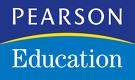 Step by Step ProStart Process for ordering Exam SheetsBecome a ProStart SchoolOrder curriculum (Foundations of Restaurant Management and Culinary Arts) from Pearson. Customer service number is 1-800-848-9500.Register as an educator https://www.nraef.org/PS/services/proctor/default.aspxOrder ProStart exam answer sheets, these can be ordered from Pearson anytime and are good until you use them.  Order early. It takes at least 7-10 days to get the answer sheets or the online vouchers. The online voucher codes are NOT emailed. They are shipped to you. The ISBN’s are as follows:9780131380127 Paper/Pencil Answer Sheet for Level 1 or Level 2 $17.97 plus shipping9780132156745 Online Exam Voucher for Level 1 $17.97 plus shipping9780132549790 Online Exam Voucher for Level 2 $17.97 plus shippingRegister/schedule the exam https://www.nraef.org/Educators/Educator-Services